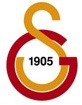 GALATASARAY SPOR KULÜBÜ DERNEĞİGalatasaray Spor Kulübü Derneği’ne,Üyesi olduğum Galatasaray Spor Kulübü Derneği’nin Genel Kurulu tarafından belirlenen, yıllık üye bedelinin her yıl şubat ayının sonuna kadar, aidat farkı olur ise yıl içerisinde ve tüm Genel Kurullara katılım şartını gerçekleştirecek aidat ödemelerinin aşağıda bilgisini verdiğim kredi kartımdan tahsil edilmesini rica ederim.Bu talimatım sadece aidatlar ile sınırlıdır. Kredi Kartımın değişmesi durumunda yeni Kredi Kartıma ilişkin bilgileri bildirmeyi taahhüt ederim.Kart Sahibinin,Sicil No.su	: …………………………………………………Adı		: ………………………………………………….Soyadı		: ………………………………………………….Adresi		: ……………………………………………………………………….		 ………………………………………………………………………..		 ………………………………………………………………………..Telefon No.su	: ……………………………………………………………………….İmza :								Tarih:Kredi Kartı	:     Visa		Master Card  			Diğer 		……………..Banka İsmi	: ………………………………………………………….Kart No		:Geçerlilik Tarihi : 			Güvenlik No. :Bu formu doldurarak en kısa zamanda mektup, faks veya e-mail ile göndermenizi rica ederiz.GALATASARAY SPOR KULÜBÜ DERNEĞİAdres : Ali Sami Yen Spor Kompleksi TT ArenaHuzur Mah.34415 Seyrantepe, IstanbulTel : 	0212 267 08 62 – 267 07 63 Sicil Direk Hat0212 305 1905 - Dahili : 4600 & 4601 & 4602  (Santral)Fax : 	0212 274 90 09E -Mail:	sicil@galatasaray.org